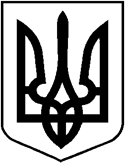 ВОЛОДИМИРСЬКА МІСЬКА РАДА ВОЛИНСЬКОЇ ОБЛАСТІ ВИКОНАВЧИЙ КОМІТЕТРІШЕННЯ 	   №	 м.ВолодимирПро надання дозволу на укладання договору міни Розглянувши заяви _____ та _____, щодо надання дозволу на  укладання  договору міни квартири за адресою: вул. _____, __, кв. __, м. Володимир, право користування якою мають малолітні діти _____, __ р.н., та _____, __ р.н., на квартиру адресою: вул. _____, __, кв. __, м. Володимир, та інші зібрані для цього документи, на підставі ст.177  Сімейного кодексу України, ст. 31, 71, 715 Цивільного кодексу України, керуючись ст.40 Закону України  «Про місцеве самоврядування в Україні», виконавчий комітет міської радиВИРІШИВ:Надати дозвіл ______ на укладання договору міни квартири за адресою: вул. _____, __, кв. __, м. Володимир, право користування якою мають малолітні діти _____, __ р.н., та _____, __ р.н., на квартиру адресою: вул. _____, __, кв. __, м. Володимир.Зобов’язати _____ та _____ після укладання договору міни, надати до органу опіки та піклування підтверджуючі документи щодо реєстрації малолітніх дітей _____, __ р.н., та ______, __ р.н., за новою адресою проживання.Контроль за виконанням рішення покласти на постійну комісію міської ради з питань охорони здоров’я, екології та соціального захисту населення.Міський голова                                                                              Ігор ПАЛЬОНКАЛілія Сидорук  В И С Н О В О Ккомісії з питань захисту прав дитини	Розглянувши заяви _____ та ______, щодо надання дозволу на  укладання  договору міни квартири за адресою: вул. _____, __, кв. __, м. Володимир, право користування якою мають малолітні діти _____, __ р.н., та _____, __ р.н., на квартиру адресою: вул. _____, __, кв. __, м. Володимир,та інші зібрані для цього документи, комісія з питань захисту прав дитини встановила, що укладення договору дарування не порушує  житлових прав та інтересів дитини.Заступник голови комісії		          	     				     з питань захисту прав дитини                                                  Ірина ЛОШЕНЮКЛілія Сидорук 